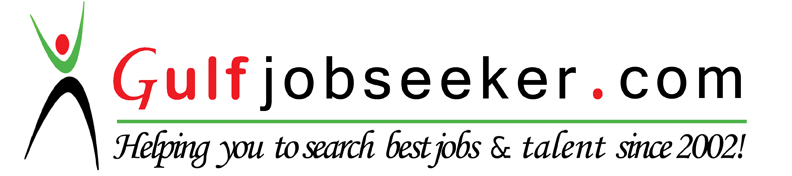 Contact HR Consultant for CV No: 240233E-mail: response@gulfjobseekers.comWebsite: http://www.gulfjobseeker.com/employer/cvdatabasepaid.php To work in a professional and competent atmosphere that enables me to cope up with emerging trends and technologies to widen the  spectrum of my knowledge and to earn name and fame for the organization I work.Organization	:        AL FALAH TRAVELSDuration 	:        MAR 2016 to DEC 2016Designation  :      Travel Consultant Company is engaged in Air Ticketing, Visa Arrangements, Tours & Umrah Packages, Online Hotel Reservation, Train & Bus Ticketing, etc. --------------------------------------------------------------------------------------------------------------------------Organization	:   	ALBA TEXTILES PVT LTD	Duration 	:           Nov 2014 to  SEPT 2015                                     Designation   :          Marketing and Sales Executive (Corporate Customers)Company is engaged in wholesale and retail supply of readymade garments and textile products.--------------------------------------------------------------------------------------------------------------------------Organization	:   	RIBCO STEELS BUILDING MATERIALSDuration 	:    	Oct 2013 to Nov 2014                                         Designation   :           Sales ExecutiveCompany is engaged in Wholesale and retail supply of TMT Steels & Building Materials.Create and update electronic records of clientsWas Responsible for promoting and booking travelling arrangements for clientsFace to Face dealing with customersDisplay showroom products and merchandize in a pleasing and attractive mannerInvolved in achieving sales targetsSupporting the marketing manager & other colleagues Ensuring stock replenishment at all timesArranging the effective distribution of marketing materials Involved in after sale servicesExcellent Communication and good selling skillsHard working with an ability to perform well under pressureAbility to work in a team environment as well as independentlyAbility to inspire creativity and co-operation among team membersOperating System: Windows 10 / 8 / 7 / XP/ 2000/ 98, Mac OS XExpertise in Tally Accounting , MS-Office Internet knowledge and typing skillsEnglish, Hindi, Urdu, Arabic (Read), Malayalam  Pre University Course Completed in 2010 at Anjuman Pre University College,  Bachelor of Commerce (Finance) Completed in 2013 at Karnataka University, IndiaOrganized a state-level college fest at Anjuman Degree CollegeThe event was successful and was appreciated for its hospitality Date of Birth			:	September 10, 1991Marital Status			:	SingleVisa Status                              :           Visit Visa (Valid till 23rd APRIL 2017)Nationality			:	IndianDriving License		:	Available – 4 Wheeler (India)I hereby declare that the information furnished above is correct to the best of my knowledge			CAREER OBJECTIVEWORK EXPERIENCE:Roles & responsibilitiesSTRENGTHS:TECHNICAL SKILLS:  LANGUAGE KNOWN:EDUCATIONAL PROFILEACHIEVEMENTS :PERSONAL PROFILE:DECLARATION